富山市避難所開設・運営マニュアル 富　山　市（令和6年3月作成） 目次 【Ⅰ】 避難所の役割１ 定義及び基本的事項 ・・・・・・・・・・・・・・・・　１２ 配慮する事項 ・・・・・・・・・・・・・・・・・・・　１～２【Ⅱ】 事前対策１ 鍵保管者の確認 ・・・・・・・・・・・・・・・・・・　３２ 緊急連絡先の確認 ・・・・・・・・・・・・・・・・・  ３３ 避難所運営管理チームの編成 ・・・・・・・・・・・・　３４ 避難所運営備蓄品の確認 ・・・・・・・・・・・・・・  ３５ 受け入れスペースの設定と確認 ・・・・・・・・・・・　４　 目的別開放区域一覧（参考例） ・・・・・・・・・・・　５６ 役割分担の確認 ・・・・・・・・・・・・・・・・・・　６　 運営備蓄品一覧 ・・・・・・・・・・・・・・・・・・　７～８【Ⅲ】 避難所の開設１ 避難所開設の指示 ・・・・・・・・・・・・・・・・・　９２ 市指定避難所開設責任者 ・・・・・・・・・・・・・・　９３ 避難所開設準備から避難者受け入れ ・・・・・・・・・９～１１４ 開設報告等 ・・・・・・・・・・・・・・・・・・・・　１１５ 開設の周知・広報 ・・・・・・・・・・・・・・・・・　１１６ 避難者の受け入れ ・・・・・・・・・・・・・・・・・　１１７ 施設の休校、休館等 ・・・・・・・・・・・・・・・・　１２避難所開設準備から避難者受け入れ ・・・・・・・・・　１３【Ⅳ】 避難所の運営１ 避難所運営管理チームの発足（標準例） ・・・・・・・　１４２ 市指定避難所運営責任者 ・・・・・・・・・・・・・・　１４３ 各班の役割 ・・・・・・・・・・・・・・・・・・・　１５～１９【Ⅴ】 避難所の閉鎖１ 避難所集約に伴う移動 ・・・・・・・・・・・・・・・　２０２ 避難者への撤収の働きかけ ・・・・・・・・・・・・・　２０３ 避難所の復旧 ・・・・・・・・・・・・・・・・・・・　２０４ 避難所運営管理チームの解散 ・・・・・・・・・・・・　２１避難者受け入れから避難所閉鎖まで ・・・・・・・・・　２２【Ⅵ】 各種様式様式１　　鍵の保管者リスト（事前対策）様式２　　緊急連絡先リスト（事前対策）様式３　　目的別開放区域一覧（事前対策）様式４　　目的別開放区域図（事前対策）様式５　　避難所運営管理チーム名簿様式６　　避難所開設前外観チェックリスト様式７　　避難所開設前建物内部チェックリスト様式８　　避難者名簿様式９　　避難者名簿一覧表様式１０　体調チェック表様式１１　ペット登録台帳様式１２　避難所状況報告書様式１３　食料依頼票様式１４　物資依頼票様式１５　避難所用物資管理簿様式１６　避難所での生活ルール様式１７　物資、食品などの配分方針様式１８　ボランティア従事者名簿様式１９　取材者用受付用紙様式２０　災害時多言語表示シート避難所開設・運営マニュアルはじめに富山市では、平成２３年１月に「避難所運営マニュアル」を作成し、平成２６年５月、平成２８年３月、平成３１年３月、令和２年７月、令和３年３月にそれぞれ更新を行いました。令和５年５月に新型コロナウイルスの感染法上の位置づけについて、政府による見直しが行われ、「５類感染症」に移行されたことに伴い、「新型コロナウイルス感染症等対策編」に記載されている内容を見直す必要があり、また、感染法上の位置づけが変更されても、避難所生活において感染防止対策を講じる必要があることなどから、避難所を開設する段階からの検討、見直しを行い、新たに１冊に編集し「富山市避難所開設・運営マニュアル」として作成しました。　本マニュアルは、富山県が作成した『避難所運営マニュアル策定指針』を踏まえつつ、先進都市の事例を参考とし、行政と住民の皆さんで避難所をスムーズに開設・運営するために必要と思われる、基本的な事項をまとめたものです。　なお、本マニュアルは基本的に、地区センター所長等、避難所管理者（市職員）、避難所従事職員（市職員）、施設管理者（学校長・施設長）、自治会代表（自治会・町内会役員等）向けに作成したものです。皆さんが安心して避難所生活を送るためには、住民の協力による避難所運営が理想とされます。お互いに顔見知りの住民の方々が主役となり避難所運営について話し合ったとき、地域の実情に沿ったキメの細かなルールを作成することが出来ます。　各地域におかれては、この富山市避難所開設・運営マニュアルをもとに、話し合いや実際に訓練を実施し、それぞれの避難所ごとにルールを作成して備えていただければと思っております。【Ⅰ】避難所の役割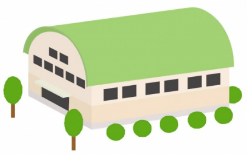 １　定義及び基本的事項（１）定義１　避難場所と避難所の違い　　ア　避難場所避難場所は、災害の危険から命を守るために緊急的に避難する場所です。災害の種別ごとに指定しています。※対象とする災害の危険が及ばない、グラウンド・駐車場・公園等　　イ　避難所避難所は、災害が発生した場合に避難してきた被災者が、一定期間生活するための施設です。主に学校・体育館等の公共施設を指定しています。（２）基本的事項ア　避難所は、地域のライフラインの復旧及び被災者の一定の生活が出来るまでを目処として設置し、復旧後は速やかに閉鎖します。イ　避難者への最低限の生活支援は公平に行うことを原則とします。＊生活支援の主な内容は以下の４つです。２　配慮する事項（１）「要配慮者」とされる人々の特別なニーズについては、個別に対応しましょう。なお、ここでいう「要配慮者」とは「障がい者、高齢者、乳幼児等、妊婦、けが・病気の療養者及び外国人」を言います。（２）男女のニーズの違い等、男女双方の視点に十分配慮しましょう。（３）避難所は、閉鎖空間で多くの人と接触する環境となるため、感染症対策を徹底する必要があります。（４）避難所では、行政や施設管理者（学校長・施設長）のみならず、避難者による自主運営を中心に自助、共助を原則とします。そのためにも、町内会、自主防災組織等を　中心としたコミュニティの強化が必要です。（５）ペットの受け入れは、避難者の居室と隔離した場所（要配慮者が必要とする介助犬は除外）とし、大型動物や危険動物の同伴はお断りしましょう。（６）遺体の受け入れは、原則として行いません。（寺などへの搬入を検討）【Ⅱ】事前対策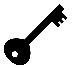 １　鍵保管者の確認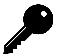   避難所管理者（市職員）は地区センター所長等とともに、施設管理者（学校長・施設長）及び自治会代表（自治会・町内会役員等）と事前に鍵の保管・管理方法について協議し、「様式1・鍵の保管者リスト（事前対策）」を作成して防災危機管理課へ提出してください。 ２　緊急連絡先の確認　避難所管理者（市職員）は地区センター所長等とともに、避難所従事職員（市職員）、自治会代表（自治会・町内会役員等）及び施設管理者（学校長・施設長）についての緊急時の連絡先を「様式２・緊急連絡先リスト（事前対策）」により作成し、防災危機管理課へ提出するとともに、個人情報に留意してそれぞれで保管してください。３　避難所運営管理チームの編成　避難所管理者（市職員）は地区センター所長等とともに、自治会代表（自治会・町内会役員等）及び施設管理者（学校長・施設長）と避難所運営管理チームの編成に向けた協議を行い、「様式５・避難所運営管理チーム名簿」を作成し、個人情報に留意してそれぞれで保管してください。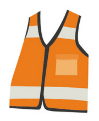 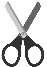 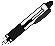 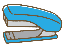 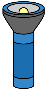 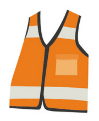 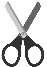 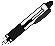 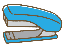 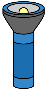 ４　避難所運営備蓄品の確認（１）指定避難所には、各種文房具、懐中電灯、ベスト等が配備してありますので、所在、鍵の開け方等について確認してください。（P７-８運営備蓄品一覧参照）（２）各指定避難所には、感染症対策用として、マスク、消毒液、液体石鹸、非接触式体温計、フェイスシールド、手袋等が配備してあります。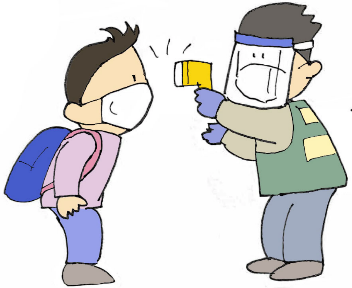 ５　受け入れスペースの設定と確認　避難所管理者（市職員）は地区センター所長等とともに、避難者を受け入れるスペース（施設・部屋など）の配置について施設管理者（学校長・施設長）と協議し、目的別開放区域を設定して「様式３・目的別開放区域一覧」及び「様式４・目的別開放区域図」を作成して防災危機管理課へ提出するとともに、避難所従事職員（市職員）、自治会代表（自治会・町内会役員等）及び施設管理者（学校長・施設長）と共有しておきましょう。　　※目的別開放区域を設定する際の留意事項　　（１）避難所としての開放区域　　　避難所の収容状況に応じて、以下の通り段階的に開放区域を設定してください。・第１開放区域・・・短期的に滞在するための広いスペース（体育館等）　　　　　　　　　　　　☆福祉避難室（要配慮者用スペース）（会議室や教室等）　　　　　　　　　　　　　空調を必要とする場合の滞在スペース（会議室や教室等）　　　・第２開放区域・・・長期化する場合に備えた、各種目的に応じたスペース　　　・第３開放区域・・・収容人数が増加した場合のスペース（校庭、駐車場等）　　（２）各施設の形状や地域の特性を踏まえながら設定してください。（３）開放区域以外の区域は、原則として使用しないよう、立ち入り制限を行いましょう。（４）☆福祉避難室（要配慮者用スペース）は、「要配慮者」のための専用スペース　　です。避難所の運営が始まり、福祉避難室（要配慮者用スペース）に入居された際は、専門職の配置や派遣等を検討するため、災害対策本部へ報告してください。（５）災害の種類や季節、天候により柔軟な対応が求められます。目的別開放区域一覧（参考例）６　役割分担の確認　各避難所において、避難所管理者（市職員）、地区センター所長等、避難所従事職員（市職員）、自治会代表（自治会・町内会役員等）及び施設管理者（学校長・施設長）は、全ての人員がそろわないことも念頭に置きながら、それぞれの役割分担について協議し、避難所の開設から運営までスムーズに行えるよう、平時から訓練等を通じて顔の見える関係を築くよう努めてください。【Ⅲ】避難所の開設１　避難所開設の指示市指定避難所開設の指示は、基本的に災害対策本部から、地区センター所長等、避難所管理者（市職員）、避難所従事職員（市職員）、施設管理者（学校長、施設長）に行います。また、指示を受けた地区センター所長等は、避難所開設後の運営を考慮し、自治会代表（自治会・町内会役員等）に連絡してください。２　市指定避難所開設責任者市指定避難所開設の責任者は、原則として避難所管理者（市職員）とし、不在で緊急の場合は、施設管理者（学校長、施設長）が代行してください。３　避難所開設準備から避難者受け入れ（１）施設の安全確認ア　避難所管理者（市職員）は、施設管理者（学校長・施設長）の協力のもと「様式６・避難所開設前外観チェックリスト」により、施設の安全確認を行ってください。また、状況により自治会代表（自治会・町内会役員等）に協力を求めましょう。イ　施設管理者（学校長、施設長）は、避難所開設の指示があった場合、予め指定しておいた施設内のスペースを開放してください。ウ　二次災害の防止のために、施設の安全確認を行ってください。「様式７・避難所開設前建物内部チェックリスト」を用いて、安全確認を行ってください。エ　安全確認の判定の結果、点検者が「使用は危険」又は「使用できない場所」と判断した建物又は部屋は、避難所として使用しません。この場合は、直ちに災害対策本部へ報告してください。（災害対策本部で代替施設等を検討します。）（２）避難所運営備蓄品の取り出し　　　　各指定避難所に配備してある避難所運営備蓄品を保管場所から取り出し、所定の場所に配置してください。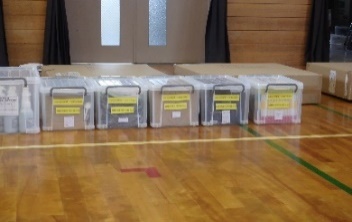 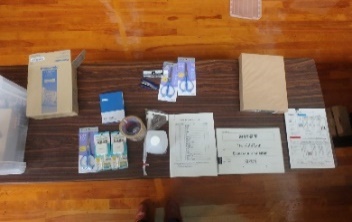 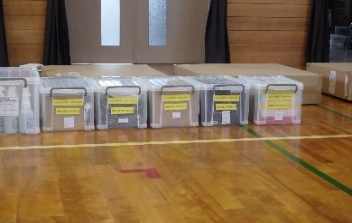 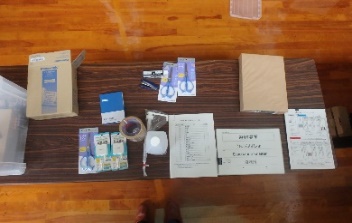 （３）受付の設置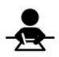 　　ア　避難所入口で一般者と体調不良者等を振り分ける「感染症対策事前チェック場所」を設置してください。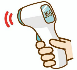 避難者が並ぶ際に雨、雪等で濡れないよう、出来るだけ屋根のある場所を選びま　しょう。☆準備品　　　机やテーブル、非接触式体温計、フェイスシールド、手袋、マスク、消毒液、筆記用具、【様式１０・体調チェック表】、【様式２０・災害時多言語表示シート】、テープ等イ　屋内のわかりやすい場所に一般者の「受付」を設置してください。☆準備品　　　机やテーブル、筆記用具、【様式８・避難者名簿】、【様式２０・災害時多言語表示シート】、テープ等（４）居住スペースの設定　居住スペースは、通路の確保を念頭に置きながら、感染症対策の観点から、居住区は１区画当たり２ｍ×２ｍを確保できるよう努めてください。また、体調不良者等の専用スペースを確保してください。学校にあっては原則として、第一段階では体育館を使用し、次に校舎等の普通教室としましょう。（５）ワンタッチパーテーション（簡易テント）の設置着替え場所、授乳場所、要配慮者や体調不良者等の「専用スペース」としても活用できる、ワンタッチパーテーション（簡易テント）を設置しましょう。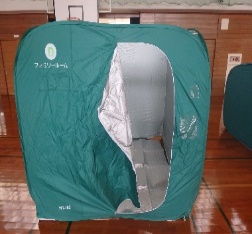 （６）特設公衆電話の設置　　　特設公衆電話のNTT回線が設置してある指定避難所は、電話機を接続し、避難者　　が利用できるよう設置しましょう。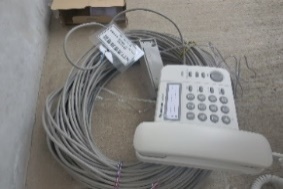 　　※特設公衆電話は発信専用電話です。（７）その他　　　各場所の表示をするなど、各避難所の状況に応じて必要と考えられる事項について、準備しましょう。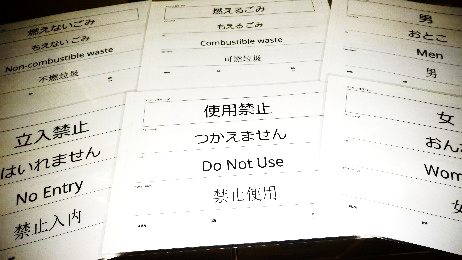 ４　開設報告等　　　地区センター所長等は、【様式１２・避難所状況報告書】により災害対策本部へ開設準備が完了した旨の報告を行ってください。※　災害の種類（地震や津波の場合）や天候（気温や降雨雪等）により時間に余裕が無い場合は「３　避難所開設準備から避難者受け入れ」の「（３）受付の設置」までの準備が終われば災害対策本部へ開設準備が整った旨を報告の上、受け入れを始めてください。　この場合、以降の過程（４）（５）（６）（７）は避難所従事職員（市職員）や施設管理者（学校長、施設長）、自治会代表（自治会・町内会役員等）と協力し、受け入れと並行して実施しましょう。５　開設の周知・広報（１）災害対策本部は、避難所が設置されたことを周知・広報します。（２）周知・広報には、テレビ、ラジオ、ホームページ、防災行政無線、広報車等、あらゆる手段を利用します。６　避難者の受け入れ（１）「感染症対策事前チェック場所」で一般者と体調不良者等を振り分けましょう。なお、検温等を行う際は、マスクを着用するなどの感染症対策をして実施しましょう。（２）体調に異常のない避難者を「受付」へ誘導し、体調不良者等は専用スペースへ誘導してください。７　施設の休校、休館等（１）富山市立小・中学校にあっては、校長等は速やかに富山市教育委員会に報告し、学校の臨時休校について協議してください。（２）市の公共施設にあっては所管部局と速やかに休館について協議してください。　（３）市の公共施設以外の施設にあっては、施設管理者（学校長、施設長）と速やかに休館等について協議してください。避難所開設準備から避難者受け入れ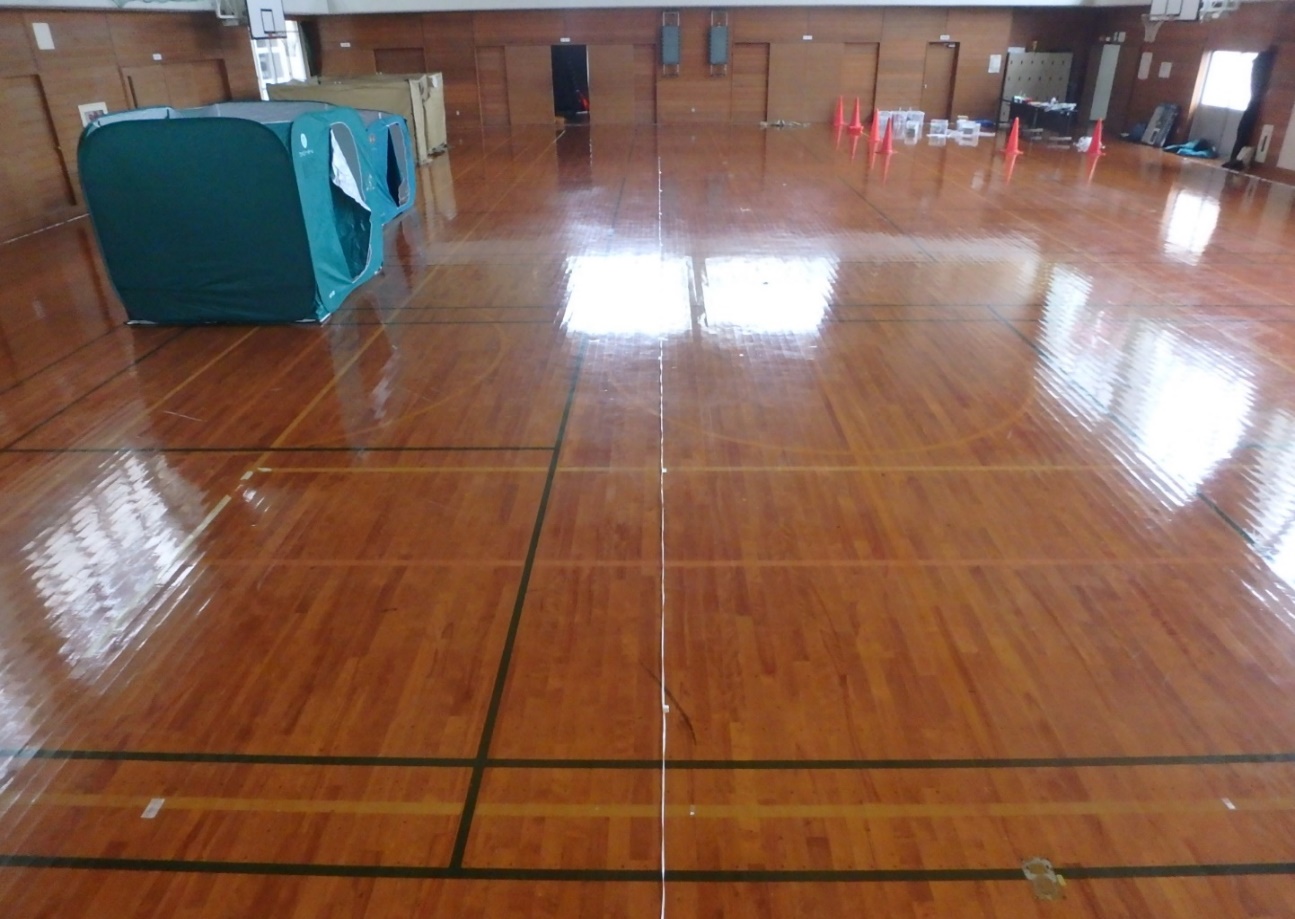 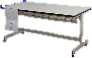 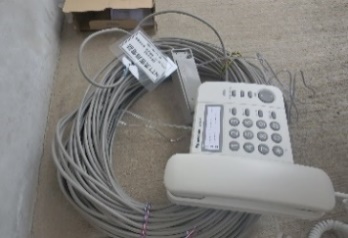 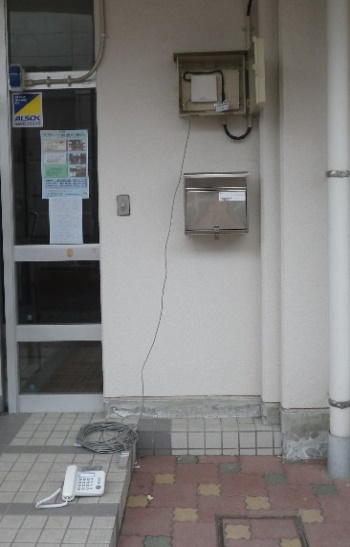 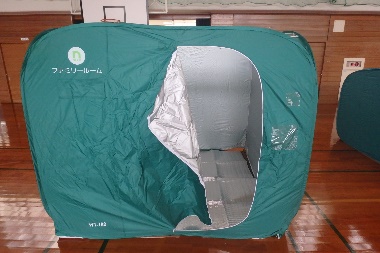 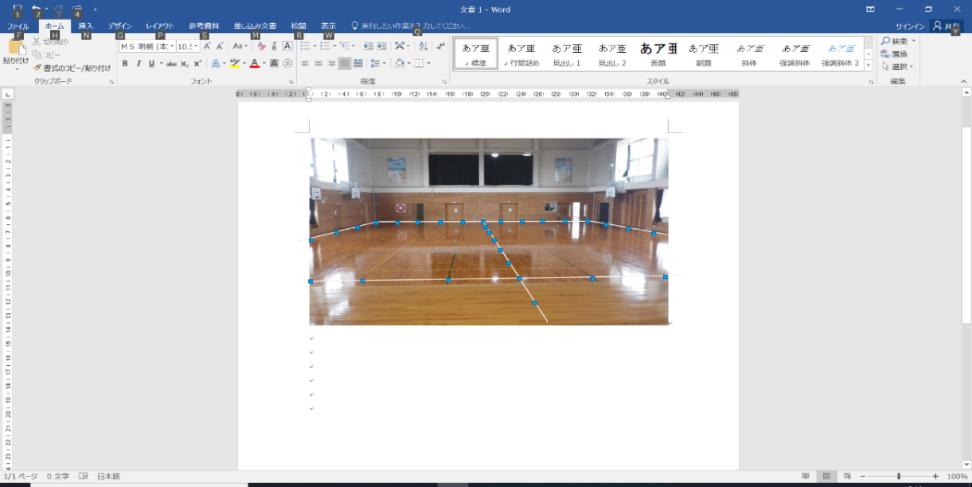 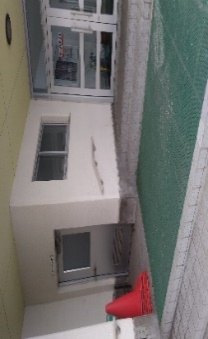 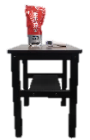 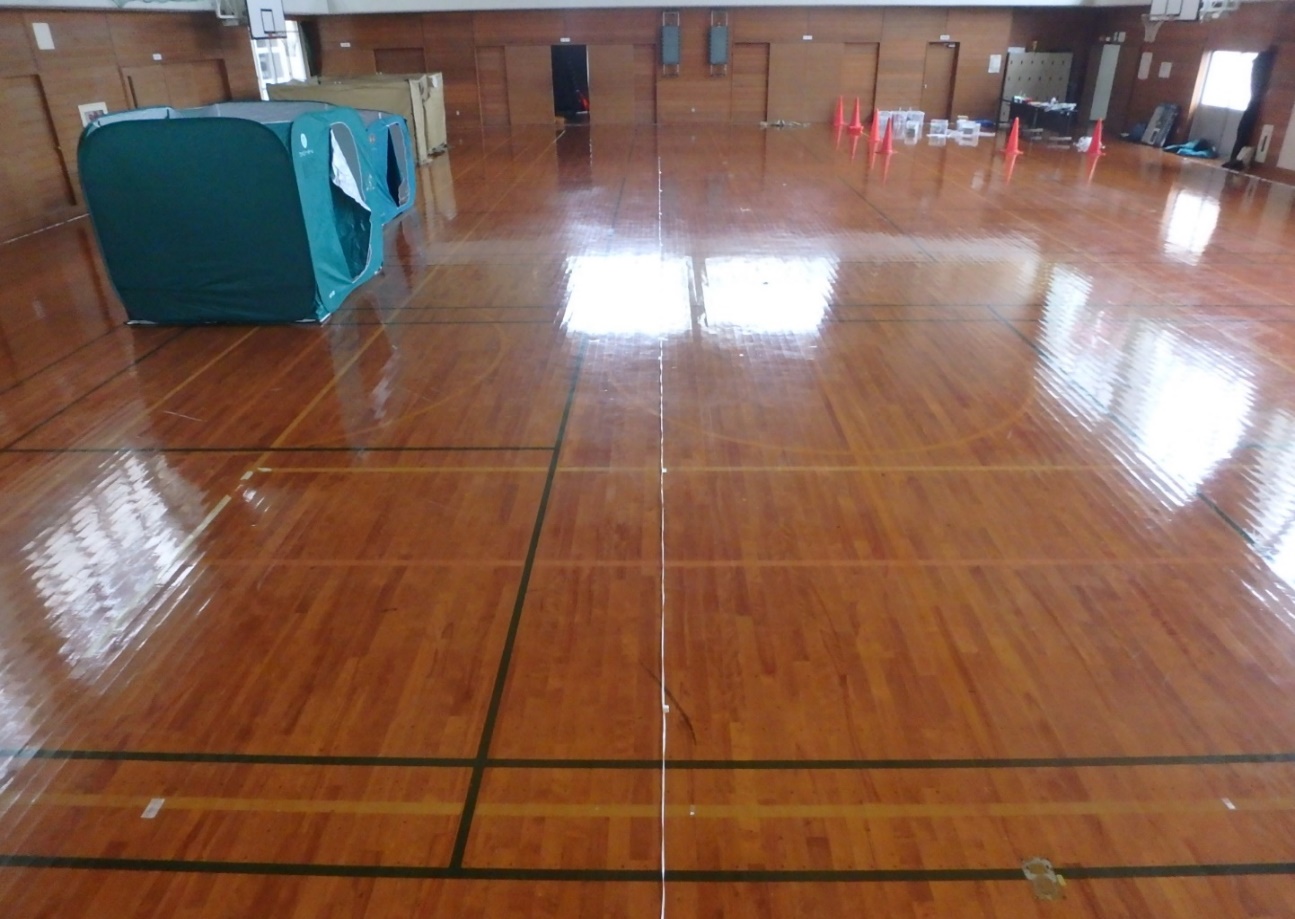 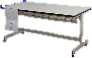 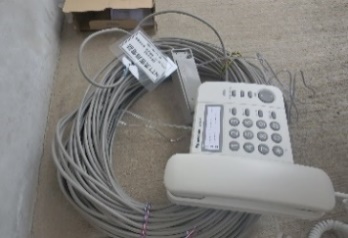 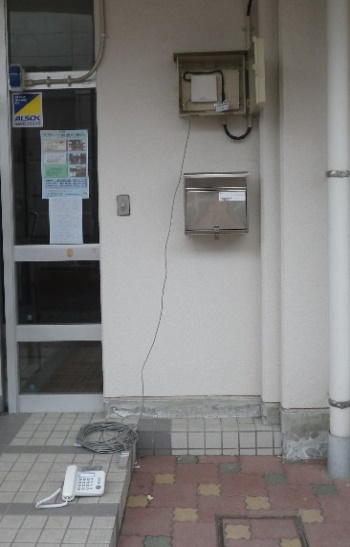 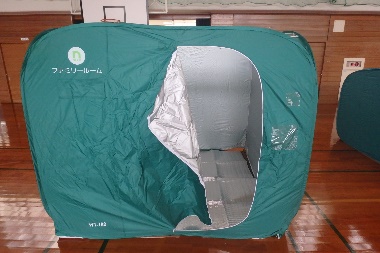 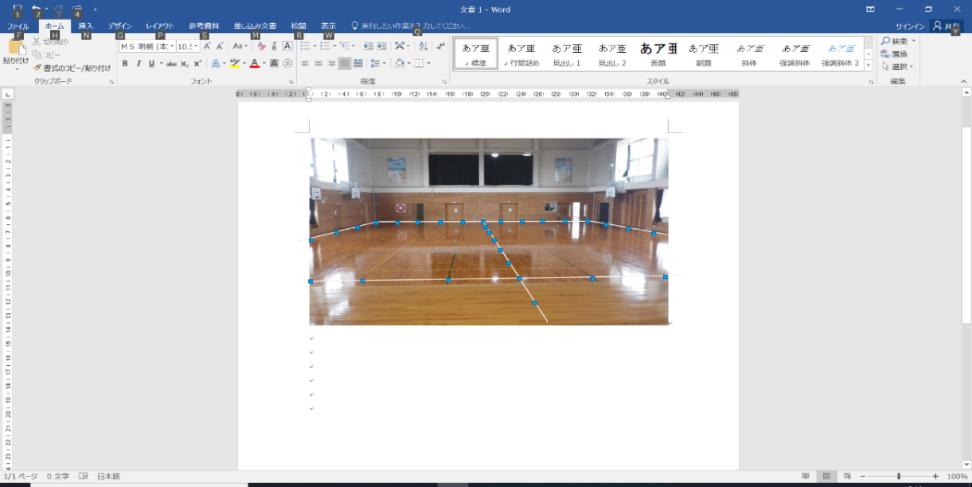 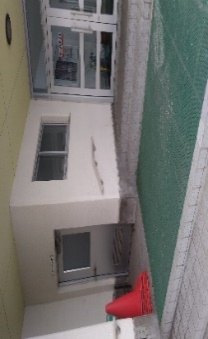 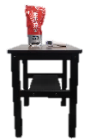 【Ⅳ】避難所の運営１　避難所運営管理チームの発足　　　避難所運営は、受け入れを開始した時点から始まります。中・長期的な運営を円滑に行うため、役割を定めた避難所運営管理チームを発足させましょう。　（１）　避難所運営管理チームの組織編成は、原則として自治会代表（自治会・町内会役員等）が中心となり「会長」「副会長」「総務班」「被災者管理班」「食料物資班」「救護班」「衛生班」「情報広報班」「ボランティア班」等を組織し、状況や必要に応じて班員数の編成等を行いましょう。　　　　また、組織内に女性を選出し、女性への声掛けは女性が行うなど、女性が意見を出しやすい環境を整えることで、運営体制に女性の視点を取り入れていきましょう。　（２）　避難所従事職員（市職員）、施設管理者（学校長・施設長）は、組織運営に協力するとともに、災害対策本部等からの後方支援受け入れのために連携してください。２　市指定避難所運営責任者市指定避難所の運営責任者は、原則として避難所管理者（市職員）とし、避難所運営管理チームの会長からの要請等に協力してください。避難所運営管理チーム組織図３　各班の役割　　（１）総務班　　　　ア　避難所運営管理チームの事務局　　　　　　会議の準備や記録の作成を行いましょう。　　　　イ　避難所での生活ルールの作成（秩序維持）　　　　　　避難者の精神的負担を少しでも軽減できるよう、避難所内での秩序を守れるよう、【様式１６・避難所でのルール】を作成し、わかりやすい場所に掲示して周知しましょう。　　　　　　避難者の安心安全を脅かす行為や、避難所の適切な運営に支障を生じさせる行為に対しては、警察への通報を視野に入れて毅然と対応しましょう。　　　　ウ　各班の連絡、調整　　　　　　各班と情報共有を行い、避難所運営の全般を取りまとめましょう。　　　　エ　ボランティアの要請　　　　　　避難所運営状況からボランティアの派遣等を検討し、必要であれば避難所従事職員（市職員）を通じて災害対策本部へ要請してください。　　　　オ　避難行動要支援者の把握　　　　　　避難行動要支援者に登録されている方の避難状況を、被災者管理班と協力して把握に努めてください。　　　　カ　取材への対応　　　　　　取材の申込みがあった場合には、【様式１９・取材者用受付用紙】に必要事項を記入してもらい、注意事項を周知しましょう。また、避難所内の取材には、総務班が立ち合いましょう。　　（２）被災者管理班　　　　ア　避難者名簿の管理【様式８・避難者名簿】を管理し、退所者があるときは可能な限り転出先を確認して記入しましょう。また、【様式９・避難者名簿一覧表】を作成し、管理しましょう。　　　　イ　避難者の体調管理等発熱等の体調不良を早期に発見するため、救護班等と協力して避難者全員に毎日検温等を実施し【様式１０・体調チェック表】を記入しましょう。　　　　ウ　避難者情報の公開避難者が公開を望んだときは、避難者名簿の住所と氏名を避難所受付窓口に掲示しましょう。　　　　エ　在宅避難者の掲示避難者やボランティアの協力を得て、周辺の在宅避難者の概数を把握し、総務班・食料物資班に連絡しましょう。　　（３）食料物資班　　　　ア　食料・物資等の配給食料・物資等の配給は、公平性の確保に配慮し、在宅避難者にも等しく配給しましょう。また、紙おむつ、生理用品、ミルクなどの特別な要望については、プライバシー保護の観点からも個別に対応しましょう。　　　　イ　配分方針の周知【様式１７・物資・食品などの配分方針】を作成し、わかりやすい場所に掲示して周知しましょう。また、被災者管理班と協力し、在宅避難者への周知にも努めてください。　　　　ウ　不足食料・物資等の把握及び要請不足食料・物資等の内容及び数量を取りまとめて、【様式１３・食料依頼表】、【様式１４・物資依頼表】を作成し、避難所従事職員（市職員）を通じて災害対策本部へ要請してください。　　　　エ　物資の管理施設管理者（学校長・施設長）と協議し、可能であれば施設内に物資保管場所を設置しましょう。また、【様式１５・避難所物資管理簿】を作成して物資の管理に努めてください。不用な救援物資が到着した際は、受取りを拒否しましょう。　　（４）救護班　　　　ア　要配慮者等への支援　　　　　　避難者の障がいの程度や体力及び症状などの状況を判断し、避難所での生活が困難な方については、他の場所（福祉避難所等）へ移動や、ケアのために必要な専門の職員の派遣等について避難所従事職員（市職員）を通じて災害対策本部へ要請してください。また、視覚障がい者や聴覚障がい者の方の生活の配慮をしましょう。　　　　（例）視覚障がい者の方には壁際の居住スペースに居住してもらい、壁沿いに仮設トイレを設置して、動線を工夫するなどの配慮をしましょう。　　　　　　　聴覚障がい者の方へ情報を伝える手段として、文字や光による案内を行うなどの配慮をしましょう。運営備蓄品にあるコミュニケーション支援ボード等も活用してください。　　　　イ　外国人への対応　　　　　　通訳ができる方が避難所内にいないか確認し、災害情報、食料、物資等の情報の提供について、その手段や言語にも配慮しましょう。また、通訳等が必要な場合は、避難所従事職員（市職員）を通じて災害対策本部へ要請してください。運営備蓄品にあるコミュニケーション支援ボードや、災害時多言語表示シート等も活用してください。ウ　体調不良者等への対応　　　　　　専用スペースに避難されている方に食料・物資等の配給を行うため、感染防止対策を実施した上で配布しましょう。また、症状の悪化や体調の変化を把握するため、被災者管理班と協力し、毎日検温等を実施しましょう。更には、必要に応じて、医師や看護師、保健師等の派遣について避難所従事職員（市職員）を通じて災害対策本部へ要請してください。　　（５）衛生班　　　　ア　トイレに関する対応　　　　　①　施設内トイレが使用できない場合や、トイレ数を増やす際は、仮設トイレを設置しましょう。また、マンホールトイレが設置されている施設にあっては手順に従いマンホールトイレを設置しましょう。　　　　　②　施設内トイレ・仮設トイレ（マンホールトイレ含む）などの清掃、手洗い消毒液の交換などの衛生管理は、当番を定めて毎日行いましょう。③　トイレ使用時の注意事項やルールなどを貼り出して周知しましょう。また、清掃時間等も周知しましょう。　　　　イ　ごみに関する対応　　　　　　施設管理者（学校長・施設長）と協議の上、屋外の直射日光が当たらない場所をごみの集積所として指定し、張り紙などにより周知しましょう。また、避難者各自がごみを分別し、所定の場所へ整然と置くように指示しましょう。　　　　ウ　防疫に関する対応　　　　　　感染症が蔓延しないよう、避難者及び避難所運営者全員の協力を得て、手洗いの励行、定期的な換気、清掃、消毒の徹底やごみ処理などの防疫に注意しましょう。また、消毒液等の定期的な取り換えを行いましょう。　　　　エ　避難所の子どもたちへの対応　　　　　　避難した子どもたちの保育等を支援するため、施設管理者（学校長・施設長）や地域の子ども会などの協力を得て、可能であれば遊び部屋や夜間は勉強部屋として活用できるスペースを確保しましょう。　　　　オ　避難所内のペット対策　　　　　　ペットの管理責任は飼育者にあることを説明するとともに、【様式１１・ペット登録台帳】に記載し、注意事項等を周知しましょう。（６）情報広報班　　　　ア　問合せや避難者の呼び出し　　　　　　外部からの問合せ（電話での問合せ含む）による他の避難者への迷惑を最小限に抑えるため、呼出しなどは時間を定めて行いましょう。また、問合せ者には、放送等で呼び出すが連絡が無ければそれ以上の対応はできない旨を伝えましょう。　　　　　　郵便物については、呼出しを行わずに郵便局員から直接避難者に渡してもらいましょう。　　　　イ　生活情報の提供　　　　　　出来るだけ速やかに自力再建するために、求められる様々な情報について、手分けして情報を収集し、掲示板など多様な手段で提供しましょう。また、災害後はデマ情報が出やすいので注意しましょう。　（７）ボランティア班　　　　ア　ボランティアの受け入れ、管理、活動調整　　　　　　市災害ボランティア本部からボランティアが派遣された時、【様式１８・ボランティア従事者名簿】に記入し、保管しましょう。　　　　イ　ボランティアで行ってもらう活動を整理し、複数人で活動を行ってもらう際には、リーダーを定めてもらいましょう。活動依頼内容（例）　　　　　①災害・安否・生活情報の収集、伝達への協力　　　　　②高齢者介護、看護活動の補助　　　　　③清掃及び防疫活動への応援　　　　　④災害応急対策物資、資機材の輸送及び配分活動への協力　　　　　⑤手話・筆談・外国語などの情報伝達への支援協力　　　　　⑥その他、危険を伴わない軽易な作業への協力（８）地区センター　　　【様式１２・避難所状況報告書】を記入し、災害対策本部室へ状況報告をしてください。また、各種要請があれば、それぞれの様式を作成し、災害対策本部へ要請してください。【Ⅴ】 避難所の閉鎖１　避難所集約に伴う移動 （１）学校の避難所においては授業の再開を考慮し、避難所の縮小・統合を進めてください。避難者に対し、部屋の移動などに関する理解と了解を得てください。（２）全体的な避難者の減少などに伴い、災害対策本部から他の避難所への集約の指示があった場合、避難所従事職員（市職員）は、施設管理者（学校長・施設長）及び避難所運営管理チームと協力し、避難者に対して避難所の移動に関する理解と了解が得られるよう十分説明を行ってください。（３）避難所を統合する場合には地区・町丁目ごとにまとめ、避難者への影響ができるだけ少なくなるように配慮しましょう。（４）移動することが決定した後、移動の日時、荷物などの搬送のための車両及び人員の確保などについて、災害対策本部と調整を図りましょう。２　避難所の撤収（１）避難所の閉鎖時期はライフラインの復旧及び被災者の一定の生活ができるまでを目処とし、避難生活が慢性的に継続されることを回避してください。（２）避難所従事職員（市職員）は、災害対策本部からの指示を受けて、避難所撤収の準備に取りかかってください。避難所の閉鎖時期および撤収準備などについて、避難者へ説明してください。（３）避難所従事職員（市職員）は、撤収作業が終了したら災害対策本部へ連絡して　ください。３　避難所の復旧（１）避難所の後片付けについては、避難所運営管理チームにおいて実施し、使用されなかった物資などの回収が必要となった場合には、その種類及び数量を、災害対策本部に連絡し、指示に基づき処理してください。（２）避難所の管理に使用した記録や台帳などを、災害対策本部に提出してください。（３）仮設トイレ、ごみ、不用物品等、避難所開設により生じたもので、施設の正常業務体制に支障のある物品の撤去について災害対策本部に連絡してください。４　避難所運営管理チームの解散避難所を閉鎖した日をもって、避難所運営管理チームを解散します。避難者受け入れから避難所閉鎖まで【Ⅵ】 各種様式【様式１】 鍵の保管者リスト（事前対策）〔避難所名〕　　　　　　　　　　　　 ※１ 鍵を持っている人は、発災したら先ず、避難所管理者へ連絡してください。【様式２】 緊急連絡先リスト（事前対策）〔避難所名〕 　　　　　　　　　　　〔避難所管理者（市職員）〕〔地区センター所長等〕 〔施設管理者（学校長・施設長）〕〔自治会代表（自治会・町内会役員等）〕【様式３】 目的別開放区域一覧（事前対策）【様式４】 目的別開放区域図（事前対策）それぞれの避難所の平面図等に目的別開放区域を落とし込み、作成してください。 【様式５】 避難所運営管理チーム名簿〔避難所名〕 　　　　　　　　　　　　　　　　　　　　　　　　　　　　　　　　　年　　　月　　　日　現在＜運営管理者＞ ＜避難所運営班＞ （◎印：班長、○印：副班長）【様式６】 避難所開設前外観チェックリスト〔避難所名〕〔点検者　氏名〕令和　　年　　月　　日　実施 ※項目１　有にチェックがある　→　「使用は危険」（１つでも）↓　避難所として使用しない※項目２　有にチェックがある　→　「使用は危険」↓チェックした場所、部屋などの一部を避難所として使用しない【様式７】避難所開設前 建物内部チェックリスト〔避難所名〕〔点検者　氏名〕令和　　年　　月　　日　実施 １　各部屋等について点検し、使用が可能か判断してください。２　使用できない場所は具体的に記入し、立ち入り禁止としましょう。３　子供の目の高さで見たり、薬品等が漏れていないかなども確認しましょう。〇ライフライン※使用可否について確認し、一部使用できない場合は具体的に記入してください。【様式８】                                                （※避難所名                 ）                                                    ※Ｎo.避難者名簿・この名簿は入所時に世帯代表の方が書いて被災者管理班に提出してください。・※印の箇所は、被災者管理班が記入しますので避難者の方は記入しないでください。・入所にあたり、この名簿を記入し提出することによって避難者として登録されます。・内容に変更がある場合は、速やかに被災者管理班に申し出て修正してください。・他からの問い合わせに対し、住所と氏名を公表してもよいか、必ずお書きください。・名簿の内容を公表することによって、親族等の方々に安否を知らせるなどの効果がありますが、プライバシーの問題がありますので、公表の可否についてご家族で判断してください。【様式９】Ｎo.　　　　　避難者名簿一覧表（避難所名                 ）※５０音順の記入や、世帯代表の方に〇印を記入するなど、使いやすくなるよう工夫して使用してください。【様式１０】体　調　チ　ェ　ッ　ク　表年　　　月　　　日名　前　　　　　　　　　　　　　　　　体温　　　　　　　　　　　あてはまるものに、〇を付けてください。１　風邪の症状や発熱がありますか？２　強いだるさや息苦しさがありますか？３　味や匂いを感じられない状態ですか？　４　咳やたんが出ますか？５　嘔吐や吐き気がありますか？６　下痢の症状がありますか？７　基礎疾患（糖尿病、心不全、呼吸器疾患等）がありますか？８　透析を受けていますか？９　免疫抑制剤や抗がん剤を用いていますか？10　最近、感染症罹患者（新型コロナウイルス・インフルエンザウイルス等）と接触がありましたか？　　いつ頃（　　　　　　　　　　　）　　どこで（　　　　　　　　　　　）11　その他、健康面での心配はありますか？【様式１１】　　　　　　　　　　　　　　　　　　　　　　　　　　　No.　　　　　　　ペット登録台帳　　　　　　　　　　　　　　　　　　　　　　　　（避難所名：　　　　　　）ペットの飼い主の皆さんへ【様式１２】避難所状況報告書 〔避難所名〕発 信 日 時：令和　　年　　月　　日発 信 回 数：　　　　　　　　 回 目　　午前・午後　　　　時　　　分※１日最低１回は本部に報告してください。・物資と食料の依頼については、別紙様式を利用してください。【様式１３】 食料依頼票No.　　　　　・避難所従事職員は、ＦＡＸで依頼を行ってください。・ＦＡＸでの依頼を行うことができない場合は、直接、災害対策本部へ届ける等の対応を考慮し、必ず控えを残してください。・避難者用の中には、	避難所運営管理チーム、避難所管理者、避難所従事職員、施設管理者の人数も含めるものとしてください。【様式１４】物資依頼票No.　　　　　・避難所従事職員は、ＦＡＸで依頼を行ってください。・ＦＡＸでの依頼を行うことができない場合は、直接、災害対策本部へ届ける等の対応を考慮し、必ず控えを残してください。・食料物資班は、受領時に「物資管理簿」に記入してください。【様式１５】避難所用物資管理簿〔避難所名〕　　　　　　　　　　　　　　　　　　　　　　　　　　　　　　　　№　　　　　　※ この用紙は、避難所で保管してください。 【様式１６】避難所での生活ルール　この避難所での生活ルールは次のとおりです。１　この避難所は地域の防災拠点です。２　この避難所の運営に必要な事項を協議するため、行政担当者、施設の管理者、避難者の代表等からなる避難所運営管理チーム（以下「運営管理チーム」という。）を組織します。　・運営管理チームは、毎日午前　　時と午後　　時に定例会議を行うこととします。　・運営管理チームの運営組織として、総務、被災者管理、食料物資、救護、衛生、情報広報、ボランティア班を避難者で編成します。３　避難所は、電気、水道などライフラインが復旧する頃を目処に閉鎖します。４　避難者は、家族単位で登録する必要があります。　・避難所を退所するときは、被災者管理班に転出先を連絡してください。　・犬、猫などの動物類を居室にいれることは禁止します。５　職員室、保健室、調理室など施設管理や避難者全員のために必要となる部屋又は危険な部屋には避難できません。　・「立入禁止」、「使用禁止」、「利用上の注意」等の指示、張り紙の内容には必ず従ってください。６　食料、物資は原則として避難者全員に提供できるまでは配布しません。　・配布は避難所以外の近隣の人にも等しく行います。　・ミルク、おむつなど、特別な要望は食料物資班が個別に対応しますので、申し出てください。７　消灯は、夜　　時です。　・廊下は点灯したままとし、体育館などの照明は落とします。　・職員室など管理に必要な部屋は、盗難などの防止のため点灯したままとします。８　放送は、夜　　時で終了します。９　電話は、午前　　時から午後　　時まで受信のみ行います。　・放送により呼び出しを行い、伝言を伝えます。　・公衆電話は、緊急用とします。（携帯電話も所定場所以外での使用は禁止）10　トイレの清掃は、朝　　時、午後　　時、午後　　時に、避難者が交替で行うこととします。　・清掃時間は、放送を行います。　・水洗トイレは、(断水時)大便のみバケツの水で流してください。11　飲酒、喫煙は所定の場所以外では禁止します。なお、裸灯の使用は禁止します。【様式１７】 物資、食品などの配分方針【様式１８】ボランティア従事者名簿                                                      (避難所名　　　　　　　)ボランティアの皆さんへ【様式１９】取材者用受付用紙※お帰りの際にも必ず受付へお寄りください取材をされる方へ避難所で取材を行う場合は、必ず、事前に避難所管理者（市職員）又は、避難所運営管理チームに申し出た上で以下の点に注意して頂くようお願いします。１　避難所内では、身分を明らかにしてください。（１）取材を行う場合、避難所受付で名刺を掲示の上、「取材者用受付用紙（様式１８）」に必要事項を記入し、提出してください。（２）避難所内では、胸や上腕の見えやすい位置に「取材者バッジ」や「腕章」などを着用してください。２　避難者のプライバシーの保護にご協力ください。（１）取材の際には、避難所運営管理チームの指示に従ってください。（２）原則として取材できる部分は、避難所の共有部分のみです。　　　居住スペースや避難所の施設として使用していない部分については、立入禁止です。（３）避難所内の撮影や、避難者へインタビューする場合には、必ず避難者本人及び避難所運営管理チームの許可をとってください。　　　特に、避難者の了解なしに、勝手に避難者へインタビューを行ったり、カメラを向けたりすることは、慎んでください。３　取材に関する問い合わせは、避難所運営管理チームへお願いします。本日の取材内容に関する放送日や、記事発表の予定に変更が生じた場合や、不明な点があれば、下記連絡先へ連絡をお願いします。避難所名：　　　　　　　　　　　　担当者：　　　　　　　　　　　　連絡先：　　　　　　　　　　　　№目　的場　所場　所設定の考え方№目　的短期中・長期設定の考え方１本部（連絡所）体育館内等会議室避難者の入退所の状況が把握しやすい位置とし、事務用品等の管理ができる場所２感染症等事前チェック場所屋外の出入口付近屋外の出入口付近避難所内で感染症を蔓延させることが無いよう、屋外で事前に症状等を確認する場所３受付屋内の出入口付近屋内の出入口付近避難者の人数等を把握するための受付４特設公衆電話使用スペース体育館内等教室等NTTの専用配線が届く場所で、居住スペースから離れた場所５避難者居住スペース体育館等及び１階教室等体育館等及び２階以上の教室等避難者が多数の場合は、感染症の蔓延防止も考慮しながら、空きスペース等も活用６福祉避難室（要配慮者用スペース）体育館等及び１階教室等体育館等及び１階教室等要配慮者用の専用スペース７施設管理職員等控室教室等教室等本部（連絡所）等とも連絡が取れる場所８応急救護所保健室等保健室等応急的な医療活動ができる場所９情報機器設置場所教室等教室等電話、FAX、コピー機、パソコン、無線機等の設置場所（関係者以外の立ち入り制限）１０情報掲示場所出入口付近等出入口付近等避難者等に伝えるべき情報を張り紙等で知らせる事ができ、多くの人の目に触れる場所１１ごみ集積場所屋外屋外分別して収集し、鳥獣等の被害や異臭問題が起こりにくい場所１２仮設トイレ設置場所屋外屋外居住スペースから一定の距離を設け、異臭問題が起こりにくい場所１３救援物資集積場所教室等教室等救援物資を収容し、管理できる場所１４救援物資配布場所教室等教室等救援物資を配布できる場所１５仮設風呂―屋外フェンスや壁等で囲うことが出来る場所１６更衣室体育館等教室等男女別に中を覗くことができない場所１７洗濯場―生活用水が確保しやすい場所１８物干し場―日当たりのよい場所で、周囲に見られない場所１９ペット飼育場居住スペースから一定の距離を設け、鳴き声や異臭問題等が起こりにくい場所２０喫煙場所居住スペース等は禁煙とし、非喫煙者への影響が起こりにくく、火元管理ができる場所２１相談室―教室等被災者の生活、今後の生活再建等の相談場所２２調理室―炊出し等を行える場所２３２４運　営　備　蓄　品　一　覧　運　営　備　蓄　品　一　覧　運　営　備　蓄　品　一　覧　運　営　備　蓄　品　一　覧　【事務用品】全避難所【事務用品】全避難所【事務用品】全避難所【事務用品】全避難所品　　目数量品　　目数量避難所開設・運営マニュアル3冊ハサミ3丁Ａ4用紙1束ホッチキス3個拡声器2個ホッチキス針1個手回しラジオ2個ゴミ袋5袋スマートフォン充電器2個マスク　50枚入1箱懐中電灯3個ゴム手袋　10枚入5パックランタン3個手指消毒液1個単3乾電池　4本入6パック雑巾　10枚入2パック差し替えベスト20枚ティッシュ　5箱1パックマジック　10本入1箱軍手　12双入2パックシャープペン　10本入1箱トイレットペーパー2箱ボールペン　10本入3箱コミュニケーション支援ボード1冊セロテープ　10巻入1個多言語化シート1式ガムテープ3個【感染症対策用品】第1次避難所【感染症対策用品】第1次避難所【感染症対策用品】第1次避難所【感染症対策用品】第1次避難所不織布マスク500枚液体石鹸21本非接触式体温計1個洗剤（ブリーチ）1本防護服1着フェイスシールド30枚雨カッパ（防護服の代用）2着ニトリル手袋　100枚入2箱消毒液18本養生テープ　5巻入1個【感染症対策用品】第2次避難所【感染症対策用品】第2次避難所【感染症対策用品】第2次避難所【感染症対策用品】第2次避難所不織布マスク70枚洗剤（ブリーチ）1本非接触式体温計1個フェイスシールド30枚消毒液18本ニトリル手袋　100枚入2箱液体石鹸21本養生テープ　5巻入1個【感染症対策用品】第3次・その他避難所【感染症対策用品】第3次・その他避難所【感染症対策用品】第3次・その他避難所【感染症対策用品】第3次・その他避難所不織布マスク50枚洗剤（ブリーチ）1本非接触式体温計1個フェイスシールド30枚消毒液18本ニトリル手袋　100枚入2箱液体石鹸21本養生テープ　5巻入1個【特設公衆電話】第1次避難所【特設公衆電話】第1次避難所【特設公衆電話】第1次避難所【特設公衆電話】第1次避難所1～3回線設置(発信のみ可能。電話機は回線工事が完了した場所に配備)1～3回線設置(発信のみ可能。電話機は回線工事が完了した場所に配備)1～3回線設置(発信のみ可能。電話機は回線工事が完了した場所に配備)1～3回線設置(発信のみ可能。電話機は回線工事が完了した場所に配備)【蓄電池】第1・第2次避難所【蓄電池】第1・第2次避難所【蓄電池】第1・第2次避難所【蓄電池】第1・第2次避難所ソーラーパネル含み配備ソーラーパネル含み配備ソーラーパネル含み配備ソーラーパネル含み配備【パーテーション】第1・第2次避難所【パーテーション】第1・第2次避難所【パーテーション】第3・その他避難所【パーテーション】第3・その他避難所７セット配備１セット配備総務班被災者管理班食料物資班救護班衛生班情報広報班ボランティア班地区センターNO所 属氏 名住 所ＴＥＬ備 考１２３４５６７８９１０名 前自宅住所所 属ＴＥＬ備 考名 前自宅住所所 属ＴＥＬ備 考名 前自宅住所所 属ＴＥＬ備 考名 前自宅住所役職等ＴＥＬ備 考№目　的場　所場　所設定の考え方№目　的短期中・長期設定の考え方１２３４５６７８９１０１１１２１３１４１５１６１７１８１９２０２１２２２３２４氏 名住 所ＴＥＬ備 考避難所管理者 施設管理者氏 名住 所ＴＥＬ備 考会 長 副会長氏 名住 所ＴＥＬ町内会名総務班◎総務班○総務班総務班被災者管理班◎被災者管理班○被災者管理班被災者管理班食料・物資班◎食料・物資班○食料・物資班食料・物資班救護班◎救護班○救護班救護班衛生班◎衛生班○衛生班衛生班情報広報班◎情報広報班○情報広報班情報広報班ボランティア班◎ボランティア班○ボランティア班ボランティア班項 目項 目緊 急 対 応確認備 考１建物全体の安全確認建物は傾いていないか。有・無１建物全体の安全確認火事は発生していないか、ガス漏れはないか。有・無１建物全体の安全確認建物に大きなひび割れはないか。有・無１建物全体の安全確認地割れ等は発生していないか。有・無１建物全体の安全確認建物が浸水していないか。有・無１建物全体の安全確認屋根の抜け落ちや剥離などはないか。有・無２建物の部分的な安全確認窓ガラスなどの危険な落下物はないか。有・無２建物の部分的な安全確認倒木などにより、ふさがれている部屋などはないか。有・無点検箇所確認内容使用できない場所簡易作業（清掃等）実施後使用可能場所１　体育館（大スペース）２　教室等３　執務室４　階　段５　廊　下６　収納庫７　給湯室８　洗面所９　便　所 10　その他・天井・床・壁・腰板・窓ガラス・出入り口・シャッター・戸棚・収容物・その他亀裂ゆがみ破損通れるか収容物の転倒、破損等(例)３年８組教室床が抜け落ち(例)２年９組教室本が散乱使用可否備　　考・電　気可　　否　　一部否・水　道可　　否　　一部否・ガ　ス可　　否　　一部否・電　話可　　否　　一部否 避難者→被災者管理班➀家族ﾌ ﾘ ｶﾞ ﾅ氏 名年齢性別要配慮者住 所電 話➀家族男女住 所電 話➀家族男女所属自治会[町内会]名所属自治会[町内会]名所属自治会[町内会]名所属自治会[町内会]名➀家族男女親族等連絡先親族等連絡先➀家族男女親族等連絡先親族等連絡先➀家族男女親族等連絡先親族等連絡先➀家族男女親族等連絡先親族等連絡先➀家族男女親族等連絡先親族等連絡先➀家族※ここに避難した人だけを記入してください※ここに避難した人だけを記入してください※ここに避難した人だけを記入してください※ここに避難した人だけを記入してください親族等連絡先親族等連絡先➀ご家族に、入れ歯や眼鏡等の不備、病気などの特別な配慮を必要とする方がいるなど、注意点があったらお書きください。ご家族に、入れ歯や眼鏡等の不備、病気などの特別な配慮を必要とする方がいるなど、注意点があったらお書きください。ご家族に、入れ歯や眼鏡等の不備、病気などの特別な配慮を必要とする方がいるなど、注意点があったらお書きください。ご家族に、入れ歯や眼鏡等の不備、病気などの特別な配慮を必要とする方がいるなど、注意点があったらお書きください。ご家族に、入れ歯や眼鏡等の不備、病気などの特別な配慮を必要とする方がいるなど、注意点があったらお書きください。ご家族に、入れ歯や眼鏡等の不備、病気などの特別な配慮を必要とする方がいるなど、注意点があったらお書きください。ご家族に、入れ歯や眼鏡等の不備、病気などの特別な配慮を必要とする方がいるなど、注意点があったらお書きください。ご家族に、入れ歯や眼鏡等の不備、病気などの特別な配慮を必要とする方がいるなど、注意点があったらお書きください。ご家族に、入れ歯や眼鏡等の不備、病気などの特別な配慮を必要とする方がいるなど、注意点があったらお書きください。ご家族に、入れ歯や眼鏡等の不備、病気などの特別な配慮を必要とする方がいるなど、注意点があったらお書きください。ご家族に、入れ歯や眼鏡等の不備、病気などの特別な配慮を必要とする方がいるなど、注意点があったらお書きください。➀特技や資格をお持ちの方がいらっしゃいましたら、氏名と特技・資格の内容をお書きください。氏名　　　　　　　　　　　　特技・資格特技や資格をお持ちの方がいらっしゃいましたら、氏名と特技・資格の内容をお書きください。氏名　　　　　　　　　　　　特技・資格特技や資格をお持ちの方がいらっしゃいましたら、氏名と特技・資格の内容をお書きください。氏名　　　　　　　　　　　　特技・資格特技や資格をお持ちの方がいらっしゃいましたら、氏名と特技・資格の内容をお書きください。氏名　　　　　　　　　　　　特技・資格特技や資格をお持ちの方がいらっしゃいましたら、氏名と特技・資格の内容をお書きください。氏名　　　　　　　　　　　　特技・資格特技や資格をお持ちの方がいらっしゃいましたら、氏名と特技・資格の内容をお書きください。氏名　　　　　　　　　　　　特技・資格特技や資格をお持ちの方がいらっしゃいましたら、氏名と特技・資格の内容をお書きください。氏名　　　　　　　　　　　　特技・資格特技や資格をお持ちの方がいらっしゃいましたら、氏名と特技・資格の内容をお書きください。氏名　　　　　　　　　　　　特技・資格特技や資格をお持ちの方がいらっしゃいましたら、氏名と特技・資格の内容をお書きください。氏名　　　　　　　　　　　　特技・資格特技や資格をお持ちの方がいらっしゃいましたら、氏名と特技・資格の内容をお書きください。氏名　　　　　　　　　　　　特技・資格特技や資格をお持ちの方がいらっしゃいましたら、氏名と特技・資格の内容をお書きください。氏名　　　　　　　　　　　　特技・資格➁他からの問い合わせがあったとき         よい住所、氏名を公表してもよいですか？     よくない他からの問い合わせがあったとき         よい住所、氏名を公表してもよいですか？     よくない他からの問い合わせがあったとき         よい住所、氏名を公表してもよいですか？     よくない他からの問い合わせがあったとき         よい住所、氏名を公表してもよいですか？     よくない他からの問い合わせがあったとき         よい住所、氏名を公表してもよいですか？     よくない他からの問い合わせがあったとき         よい住所、氏名を公表してもよいですか？     よくない他からの問い合わせがあったとき         よい住所、氏名を公表してもよいですか？     よくない他からの問い合わせがあったとき         よい住所、氏名を公表してもよいですか？     よくない 登録日(入所日) 登録日(入所日)※➂退所年月日　　　　　年　　月　　日退所年月日　　　　　年　　月　　日退所年月日　　　　　年　　月　　日退所年月日　　　　　年　　月　　日退所年月日　　　　　年　　月　　日退所年月日　　　　　年　　月　　日退所年月日　　　　　年　　月　　日退所年月日　　　　　年　　月　　日 登録日(入所日) 登録日(入所日)※➂転出先　　住所（氏名）電話転出先　　住所（氏名）電話転出先　　住所（氏名）電話転出先　　住所（氏名）電話転出先　　住所（氏名）電話転出先　　住所（氏名）電話転出先　　住所（氏名）電話転出先　　住所（氏名）電話登録解除日(退所日)登録解除日(退所日)※№フリガナ氏　名所属自治会（町内会）年　齢性　別入所日退所日転出先安否情報回答可否備　考1歳□男・□女　・　・可1歳□男・□女・　・否2歳□男・□女　・　・可2歳□男・□女　・　・否3歳□男・□女　・　・可3歳□男・□女・　・否4歳□男・□女　・　・可4歳□男・□女　・　・否5歳□男・□女　・　・可5歳□男・□女　・　・否6歳□男・□女　・　・可6歳□男・□女　・　・否7歳□男・□女　・　・可7歳□男・□女　・　・否8歳□男・□女　・　・可8歳□男・□女　・　・否9歳□男・□女　・　・可9歳□男・□女　・　・否10歳□男・□女　・　・可10歳□男・□女　・　・否11歳□男・□女　・　・可11歳□男・□女　・　・否12歳□男・□女　・　・可12歳□男・□女　・　・否13歳□男・□女　・　・可13歳□男・□女　・　・否14歳□男・□女　・　・可14歳□男・□女　・　・否15歳□男・□女　・　・可15歳□男・□女　・　・否No.飼育者登録日退所日種類性別た体格毛色ペット名氏名：住所：電話： 雄 ・ 雌（例）犬：ポチ猫：タマ氏名：住所：電話： 雄 ・ 雌氏名：住所：電話： 雄 ・ 雌氏名：住所：電話： 雄 ・ 雌氏名：住所：電話： 雄 ・ 雌氏名：住所：電話： 雄 ・ 雌氏名：住所：電話： 雄 ・ 雌氏名：住所：電話： 雄 ・ 雌氏名：住所：電話： 雄 ・ 雌氏名：住所：電話： 雄 ・ 雌　避難所では、多くの人達が共同生活を送っていますので、ペットの飼い主の皆さんは、次のことを守って避難所生活を送ってください。①ペットは指定された場所に必ずつなぐか、ケージの中で飼ってください。②飼育場所や施設は、飼い主の手によって常に清潔にし、必要に応じて消毒を行ってく　ださい。③ペットの苦情や、危害の防止に努めてください。④屋外の指定された場所で必ず排便させ、後始末を行ってください。⑤給餌は時間を決めて、その都度きれいに片付けてください。⑥ノミの駆除に努めてください。⑦運動やブラッシングは、必ず屋外で行ってください。⑧飼育困難な場合は、一時預かりが可能なペットホテルや犬猫病院などに相談してください。⑨他の避難者との間でトラブルが生じた場合は、速やかに避難所運営管理チーム（総務班、衛生班）まで届け出てください。発 信 者 名（所属）（所属）（所属）（所属）（氏名）（氏名）（氏名）開 設 日 時令和　　年　　月　　日　　午前・午後　　時　　分令和　　年　　月　　日　　午前・午後　　時　　分令和　　年　　月　　日　　午前・午後　　時　　分令和　　年　　月　　日　　午前・午後　　時　　分令和　　年　　月　　日　　午前・午後　　時　　分令和　　年　　月　　日　　午前・午後　　時　　分令和　　年　　月　　日　　午前・午後　　時　　分閉 鎖 日 時令和　　年　　月　　日　　午前・午後　　時　　分令和　　年　　月　　日　　午前・午後　　時　　分令和　　年　　月　　日　　午前・午後　　時　　分令和　　年　　月　　日　　午前・午後　　時　　分令和　　年　　月　　日　　午前・午後　　時　　分令和　　年　　月　　日　　午前・午後　　時　　分令和　　年　　月　　日　　午前・午後　　時　　分全避難者人数月　　日　　　時　　　分時点　　　　　人（要配慮者含む）月　　日　　　時　　　分時点　　　　　人（要配慮者含む）月　　日　　　時　　　分時点　　　　　人（要配慮者含む）月　　日　　　時　　　分時点　　　　　人（要配慮者含む）月　　日　　　時　　　分時点　　　　　人（要配慮者含む）月　　日　　　時　　　分時点　　　　　人（要配慮者含む）月　　日　　　時　　　分時点　　　　　人（要配慮者含む）世 帯　　　　　　　　　　　　　　世帯　　　　　　　　　　　　　　世帯　　　　　　　　　　　　　　世帯　　　　　　　　　　　　　　世帯　　　　　　　　　　　　　　世帯　　　　　　　　　　　　　　世帯　　　　　　　　　　　　　　世帯要配慮者数　　　　　　　　　　　　　　人　　　　　　　　　　　　　　人　　　　　　　　　　　　　　人　　　　　　　　　　　　　　人　　　　　　　　　　　　　　人　　　　　　　　　　　　　　人　　　　　　　　　　　　　　人避難者数増減（見込み含む）避難者数増減（見込み含む）避難者数増減（見込み含む）増　加 ・ 減　少 ・ 変化なし増　加 ・ 減　少 ・ 変化なし増　加 ・ 減　少 ・ 変化なし増　加 ・ 減　少 ・ 変化なし増　加 ・ 減　少 ・ 変化なし緊急を要する事項（具体的に箇条書き）緊急を要する事項（具体的に箇条書き）緊急を要する事項（具体的に箇条書き）緊急を要する事項（具体的に箇条書き）緊急を要する事項（具体的に箇条書き）緊急を要する事項（具体的に箇条書き）緊急を要する事項（具体的に箇条書き）緊急を要する事項（具体的に箇条書き）連絡事項（災害対策本部へ伝えたい事項）連絡事項（災害対策本部へ伝えたい事項）連絡事項（災害対策本部へ伝えたい事項）連絡事項（災害対策本部へ伝えたい事項）連絡事項（災害対策本部へ伝えたい事項）連絡事項（災害対策本部へ伝えたい事項）連絡事項（災害対策本部へ伝えたい事項）連絡事項（災害対策本部へ伝えたい事項）参集した市従事職員名参集した市従事職員名参集した市従事職員名参集した市従事職員名参集した施設管理者等参集した施設管理者等その他の参集者その他の参集者避難所名避難所名発注依頼者（所属・氏名）発注依頼者（所属・氏名）発注依頼者（所属・氏名）FAXTEL依頼品避難者用               　　　食在宅避難者用          　　　 食合 計　　　　　 　　　　　 食避難者用               　　　食在宅避難者用          　　　 食合 計　　　　　 　　　　　 食避難者用               　　　食在宅避難者用          　　　 食合 計　　　　　 　　　　　 食依頼品配慮が必要な食べ物（何に配慮が必要か記載してください）（例）やわらかい食べ物、〇〇アレルギー対応食　等配慮が必要な食べ物（何に配慮が必要か記載してください）（例）やわらかい食べ物、〇〇アレルギー対応食　等配慮が必要な食べ物（何に配慮が必要か記載してください）（例）やわらかい食べ物、〇〇アレルギー対応食　等その他の依頼内容その他の依頼内容その他の依頼内容その他の依頼内容避難所名避難所名発注依頼者（所属・氏名）発注依頼者（所属・氏名）発注依頼者（所属・氏名）FAXTELFAXTELFAXTEL依　頼品品　名品　名品　名サイズなど数　量依　頼品依　頼品依　頼品依　頼品依　頼品依　頼品依　頼品依　頼品依　頼品依　頼品その他の依頼内容その他の依頼内容その他の依頼内容その他の依頼内容その他の依頼内容その他の依頼内容品　名サイズなどサイズなど総数量年月日受入先払出先受払払残記入者備 考品　名サイズなどサイズなど総数量年月日受入先払出先受払払残記入者備 考品　名サイズなどサイズなど総数量年月日受入先払出先受払払残記入者備 考品　名サイズなどサイズなど総数量年月日受入先払出先受払払残記入者備 考品　名サイズなどサイズなど総数量年月日受入先払出先受払払残記入者備 考 ①物資、食料、水などは公平に配分します。 ②数量が不足する物資などは、その物資などの内容を問わず、原則、高齢者、障害者、   子供、大人の順に配分します。 ③物資、食料の配布は、各居住者グループの代表者の方にお渡ししますので、各グ　ループ内で配分してください。 ④物資などの配布は、原則、毎日　　時頃に、場所は　　で食料物資班が配布するの　で秩序を保って班員の指示に従い、受領してください。 ⑤配布する物資などの内容、数量は、その都度、放送などで避難者へ伝達します。 ⑥各自、必要な物資などは避難所運営管理チームの物資、食料窓口に申し込んでください。   在庫がある場合はその場でお渡しします。在庫がない場合は本部へ要請しますので  入ってきたかは各自で窓口に確認しに来てください。受付日     年　　月　　日                                No.　　　　　　　　No.氏名・住所・電話性別職業過去のボランティア経験の有無とその内容過去のボランティア経験の有無とその内容氏名住所電話男・女有・無(活動内容)氏名住所電話男・女有・無(活動内容)氏名住所電話男・女有・無(活動内容)氏名住所電話男・女有・無(活動内容)氏名住所電話男・女有・無(活動内容)氏名住所電話男・女有・無(活動内容)氏名住所電話男・女有・無(活動内容)氏名住所電話男・女有・無(活動内容)氏名住所電話男・女有・無(活動内容)氏名住所電話男・女有・無(活動内容)氏名住所電話男・女有・無(活動内容)　この度は、本避難所でのボランティア活動にお越しいただき、誠にありがとうございます。　皆さんに、安全に、また気持ちよく活動していただくために、以下の各項目についてご配意いただきますようお願いします。１　ボランティア保険の加入はお済みですか？　・ボランティア活動時には、必ず保険への加入をお願いします。保険へ加入していな　い場合には災害対策本部、又は市災害ボランティア本部へお問い合わせのうえ、保険加入　をお願いします。　※ボランティア保険には、全国社会福祉協議会の福祉ボランティア保険（災害時特約　付き）があります。また大規模な災害の場合には、その災害を特定した保険が制定され　ていることもあります。２　ボランティア活動の際には、腕章や名札などを身につけてください。３　グループで仕事をお願いする場合には、皆さんの中でリーダーを決め、仕事の進捗　や完了時の報告をお願いする場合があります。４　本避難所では、ボランティアの皆さんに危険な仕事は決してお願いしませんが、万　一、疑問があれば作業に取りかかる前にボランティア班へご相談ください。５　体調の変化や健康管理などは、皆さん各自でご注意のうえ、無理しないようにお願　いします。６　その他　以上、よろしくお願いします。受付日時受付日時     月　　日　　　時　　分     月　　日　　　時　　分退所日時退所日時  　　月　　日　　　時　　分代表者氏名所属所属代表者連絡先(社名、住所、電話番号など)連絡先(社名、住所、電話番号など)連絡先(社名、住所、電話番号など)連絡先(社名、住所、電話番号など)連絡先(社名、住所、電話番号など)連絡先(社名、住所、電話番号など)同行者氏名所属同行者氏名所属同行者氏名所属同行者氏名所属同行者氏名所属取材目的※オンエア、記事発表などの予定※オンエア、記事発表などの予定※オンエア、記事発表などの予定※オンエア、記事発表などの予定※オンエア、記事発表などの予定※オンエア、記事発表などの予定避難所側付添者氏名避難所側付添者氏名避難所側付添者氏名（名刺貼付位置）（名刺貼付位置）（名刺貼付位置）（名刺貼付位置）特記事項特記事項特記事項（名刺貼付位置）（名刺貼付位置）（名刺貼付位置）（名刺貼付位置）